TAMAN PERMATA APARTMENT, BATU 8, JALAN LABUK SANDAKAN26 FEBRUARI 2020PENGGALAN-PENGGALAN POKOK YANG MOHON BANTUAN BAHAGIAN PERKHIDMATAN BANDAR, MAJLIS PERBANDARAN SANDAKAN (MPS) UNTUK MENGALIHKAN /MEMBUANG.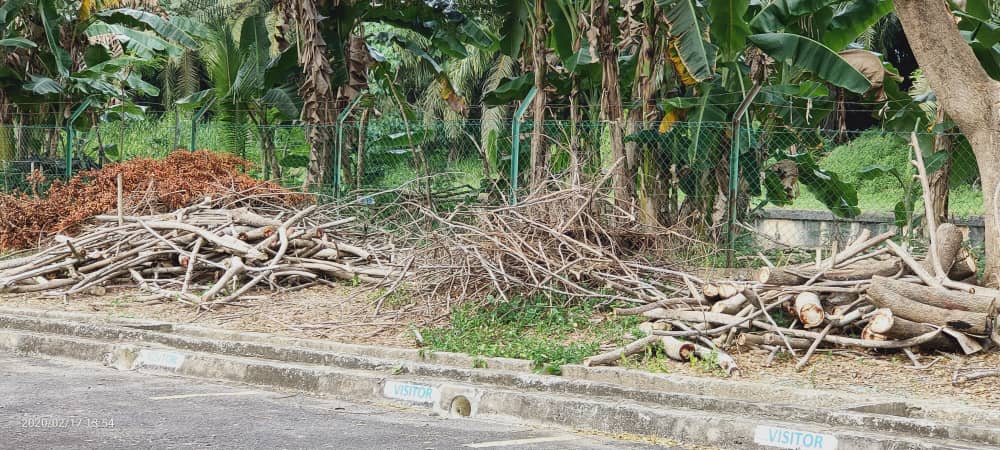 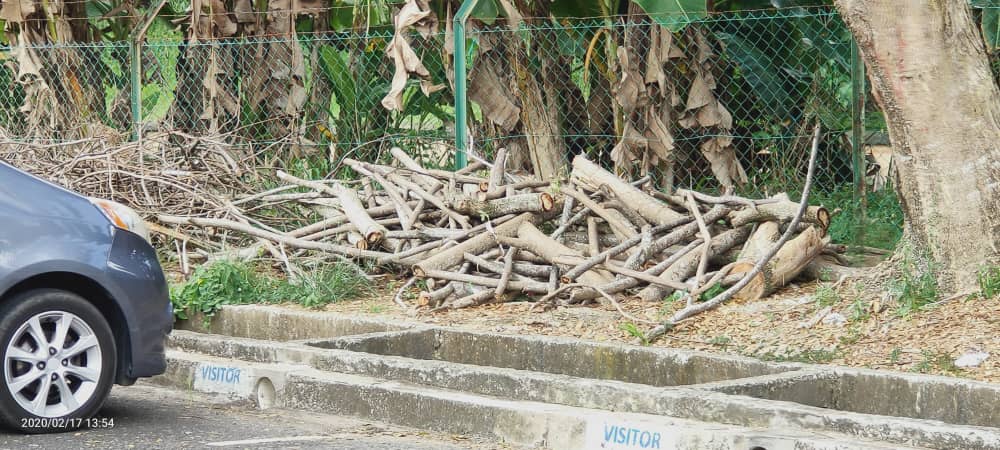 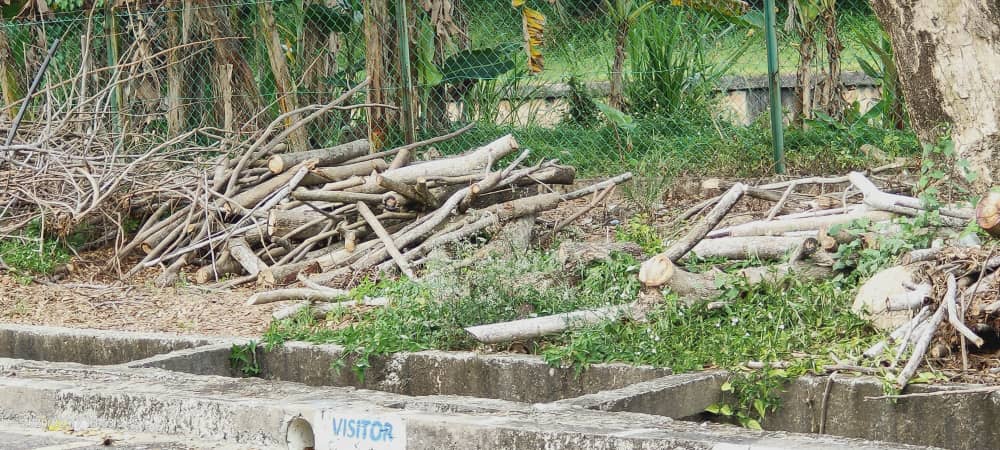 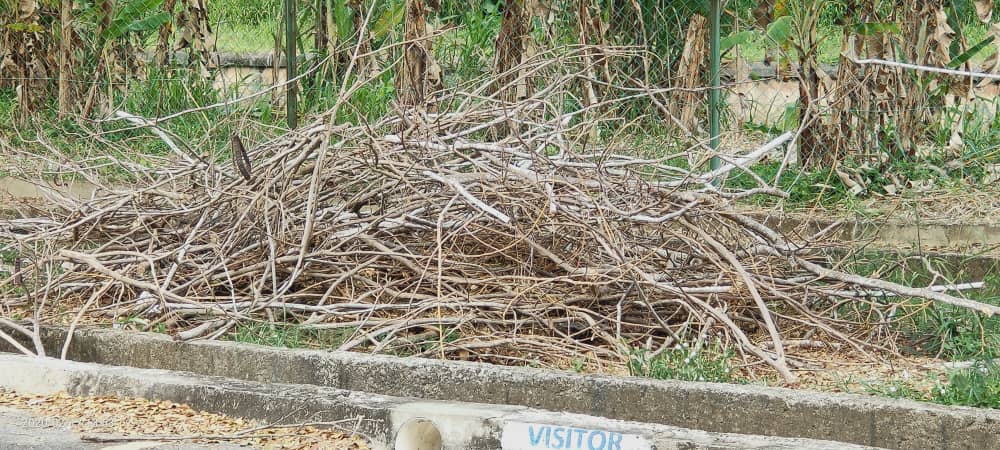 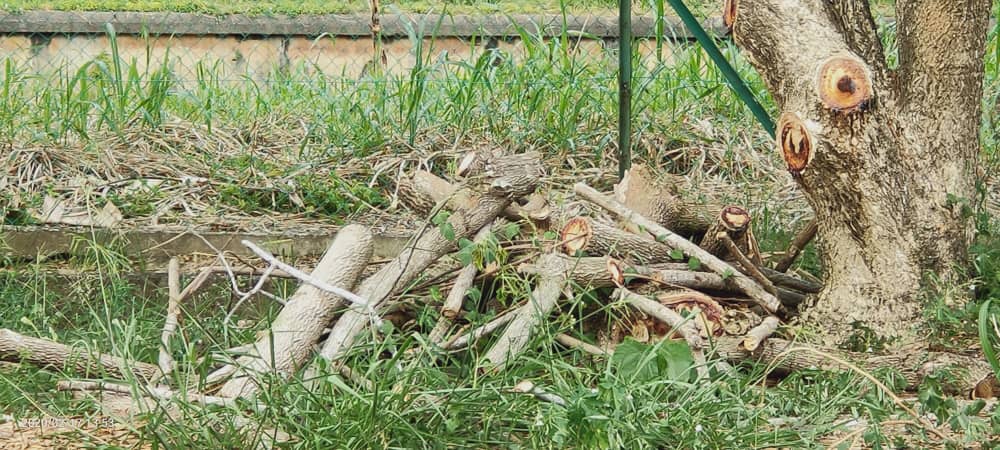 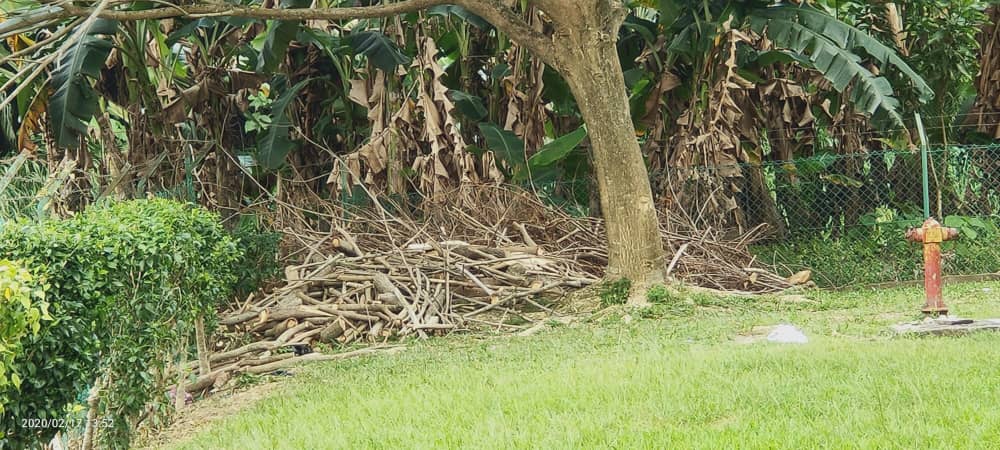 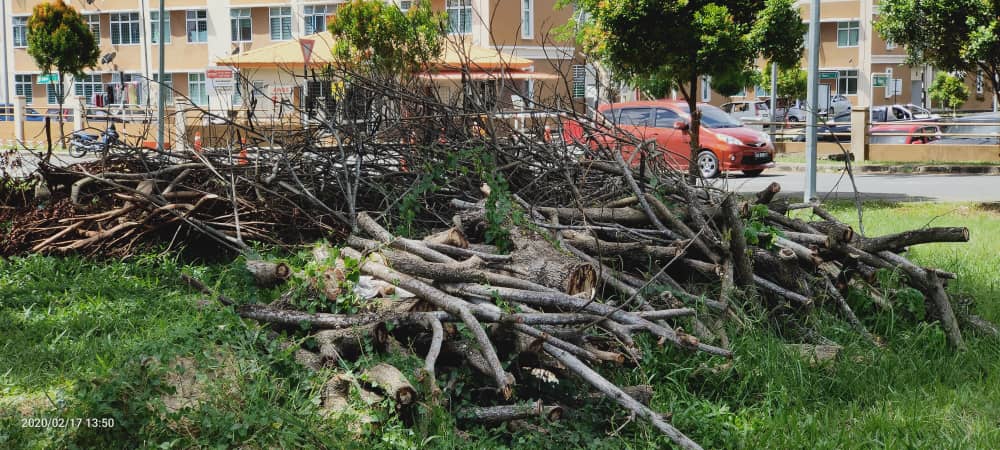 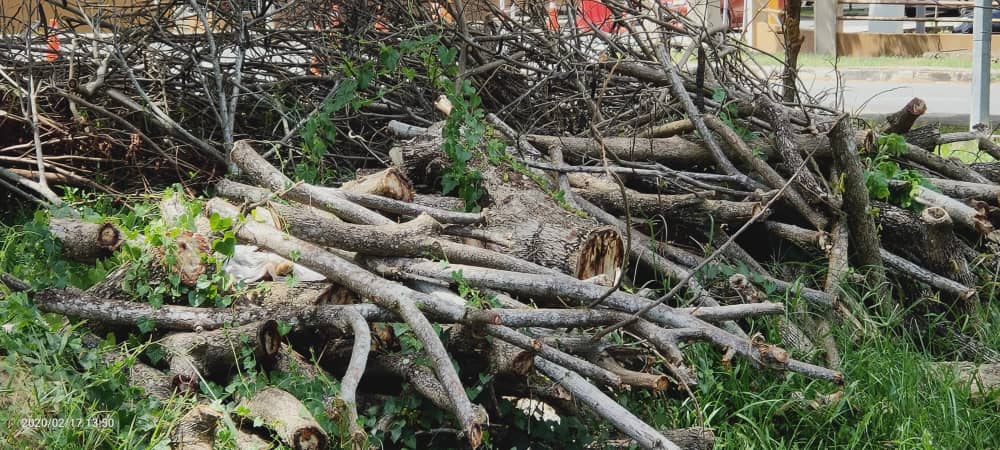 